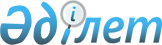 О внесении дополнения в постановление Правительства Республики Казахстан от 28 февраля 2000 года N 307Постановление Правительства Республики Казахстан от 4 августа 2000 года N 1195

      Правительство республики Казахстан постановляет: 

      1. Внести в постановление Правительства Республики Казахстан от 28 февраля 2000 года N 307 P000307_ "О создании Республиканского государственного казенного предприятия "Военизированная аварийно-спасательная служба "Комiр" и ликвидации казенного предприятия "Военизированная горноспасательная часть угольной промышленности Республики Казахстан" (САПП Республики Казахстан, 2000 г., N 9-10, ст. 112) следующее дополнение: 

      дополнить пунктом 6-1 следующего содержания: 

      "6-1. Согласиться с предложением Агентства Республики Казахстан по чрезвычайным ситуациям о возложении обязательств казенного предприятия "Военизированная горноспасательная часть угольной промышленности Республики Казахстан" за вред, причиненный жизни и здоровью работников при выполнении ими служебных обязанностей, на Предприятие.". 

      2. Настоящее постановление вступает в силу со дня подписания. 

 

     Премьер-Министр     Республики Казахстан

     (Специалисты: Мартина Н.А.,                   Петрова Г.В.)
					© 2012. РГП на ПХВ «Институт законодательства и правовой информации Республики Казахстан» Министерства юстиции Республики Казахстан
				